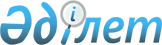 О внесении изменений в решение маслихата от 24 декабря 2014 года № 247 "О районном бюджете Камыстинского района на 2015-2017 годы"Решение маслихата Камыстинского района Костанайской области от 1 июня 2015 года № 283. Зарегистрировано Департаментом юстиции Костанайской области 8 июня 2015 года № 5651

      В соответствии с пунктом 2 статьи 106 Бюджетного кодекса Республики Казахстан от 4 декабря 2008 года Камыстинский районный маслихат РЕШИЛ:



      1. Внести в решение маслихата от 24 декабря 2014 года № 247 «О районном бюджете Камыстинского района на 2015-2017 годы» (зарегистрировано в Реестре государственной регистрации нормативных правовых актов за № 5273, опубликовано 16 января 2015 года в газете «Камысты жаңалықтары-Камыстинские новости») следующие изменения:



      пункт 1 указанного решения изложить в новой редакции:

      «1. Утвердить бюджет Камыстинского района на 2015-2017 годы согласно приложениям 1, 2 и 3 соответственно, в том числе на 2015 год в следующих объемах:

      1) доходы – 1691978,0 тысяч тенге, в том числе по:

      налоговым поступлениям – 573665,0 тысяч тенге;

      неналоговым поступлениям – 2418,0 тысяч тенге;

      поступления от продажи основного капитала – 0,0 тысяч тенге;

      поступлениям трансфертов – 1115895,0 тысяч тенге;

      2) затраты – 1702699,2 тысяч тенге;

      3) чистое бюджетное кредитование – 7541,0 тысяча тенге, в том числе:

      бюджетные кредиты – 14865,0 тысяч тенге;

      погашение бюджетных кредитов – 7324,0 тысяч тенге;

      4) сальдо по операциям с финансовыми активами – 0,0 тысяч тенге, в том числе:

      приобретение финансовых активов – 0,0 тысяч тенге;

      5) дефицит (профицит) бюджета – -18262,2 тысячи тенге;

      6) финансирование дефицита (использование профицита) бюджета – 18262,2 тысячи тенге.»;



      пункт 3 указанного решения изложить в новой редакции:

      «3. Учесть, что в районном бюджете на 2015 год предусмотрено поступление целевых текущих трансфертов из республиканского бюджета, в том числе на:

      1) выплату государственной адресной социальной помощи в сумме - 275,0 тысяч тенге;

      2) выплату государственных пособий на детей до 18 лет в сумме - 993,0 тысячи тенге;

      3) оказание социальной защиты и помощи населению на увеличение норм обеспечения инвалидов обязательными гигиеническими средствами в сумме - 11804,0 тысячи тенге;

      4) проведение мероприятий, посвященных семидесятилетию Победы в Великой Отечественной войне - 2510,0 тысяч тенге;

      5) выплату ежемесячной надбавки за особые условия труда к должностным окладам работников государственных учреждений, не являющихся государственными служащими, а также работников государственных казенных предприятий, финансируемых из местных бюджетов - 61505,0 тысяч тенге;

      6) повышение уровня оплаты труда административных государственных служащих в сумме - 0,0 тысяч тенге;

      7) реализацию государственного образовательного заказа в дошкольных организациях образования в сумме - 20361,0 тысяча тенге;

      8) повышение оплаты труда учителям, прошедшим повышение квалификации по трехуровневой системе в сумме - 25587,0 тысяч тенге;

      9) содержание подразделения местного исполнительного органа агропромышленного комплекса в сумме - 1927,0 тысяч тенге.»;



      пункт 6 указанного решения изложить в новой редакции:

      «6. Учесть, что в районном бюджете на 2015 год предусмотрено поступление средств из областного бюджета в том числе:

      - на содержание ребенка (детей), переданного патронатным воспитателям в связи с передачей функций по оплате труда патронатным воспитателям путем перечисления денежных средств на его текущий счет на уровень районов и городов в сумме - 2449,0 тысяч тенге;

      - на выплату единовременных денежных средств казахстанским гражданам, усыновившим (удочерившим) ребенка (детей) - сироту и ребенка (детей), оставшегося без попечения родителей в сумме - 149,0 тысяч тенге;

      - на подготовку и проведение культурно-массовых мероприятий в период проведения областной спартакиады в сумме - 0,0 тысяч тенге;

      - на приобретение спортивного инвентаря и оборудования отделу физкультуры и спорта в сумме - 0,0 тысяч тенге;

      - на содержание детско-юношеской спортивной школы в связи с передачей функций по обеспечению деятельности районных и городских неспециализированных детско-юношеских спортивных школ на уровень районов и городов в сумме - 0,0 тысяч тенге;

      - на увеличение размера социальной помощи на бытовые нужды участникам и инвалидам Великой Отечественной Войны с 6 до 10 минимальных расчетных показателей в сумме - 285,0 тысяч тенге;

      - на средний ремонт внутри поселковых автомобильных дорог в сумме - 0,0 тысяч тенге;

      - на зимнее содержание автомобильных дорог районного значения в сумме - 5000,0 тысяч тенге;

      - на оплату широкополосного интернета в рамках программы системы электронного обучения на 2015 год в сумме - 0,0 тысяч тенге.»;



      приложение 1 к указанному решению изложить в новой редакции согласно приложению к настоящему решению.



      2. Настоящее решение вводится в действие с 1 января 2015 года.      Председатель сессии,

      Секретарь Камыстинского

      районного маслихата                        Б. Рахимжанов      СОГЛАСОВАНО:      Руководитель государственного

      учреждения «Отдел экономики

      и бюджетного планирования

      акимата Камыстинского района»

      _________________ К. Нуржанова

Приложение        

к решению маслихата    

от 1 июня 2015 года    

№ 283           Приложение 1       

к решению маслихата    

от 24 декабря 2014 года  

№ 247            Бюджет Камыстинского района на 2015 год
					© 2012. РГП на ПХВ «Институт законодательства и правовой информации Республики Казахстан» Министерства юстиции Республики Казахстан
				КатегорияКатегорияКатегорияКатегорияКатегорияСумма,

тысяч тенгеКлассКлассКлассКлассСумма,

тысяч тенгеПодклассПодклассПодклассСумма,

тысяч тенгеНаименованиеСумма,

тысяч тенгеI. Доходы1691978,01Налоговые поступления573665,001Подоходный налог174204,02Индивидуальный подоходный налог174204,003Социальный налог102020,01Социальный налог102020,004Налоги на собственность264091,01Налоги на имущество236317,03Земельный налог1865,04Налог на транспортные средства22609,05Единый земельный налог3300,005Внутренние налоги на товары, работы и услуги31197,02Акцизы980,03Поступления за использование природных и других ресурсов27700,04Сборы за ведение предпринимательской и профессиональной деятельности2517,008Обязательные платежи, взимаемые за совершение юридически значимых действий и (или) выдачу документов уполномоченными на то государственными органами или должностными лицами2153,01Государственная пошлина2153,02Неналоговые поступления2418,001Доходы от государственной собственности2383,05Доходы от аренды имущества, находящегося в государственной собственности2381,07Вознаграждения по кредитам, выданным из государственного бюджета2,002Поступления от реализации товаров (работ, услуг) государственными учреждениями, финансируемыми из государственного бюджета35,01Поступления от реализации товаров (работ, услуг) государственными учреждениями, финансируемыми из государственного бюджета35,03Поступления от продажи основного капитала0,003Продажа земли и нематериальных активов0,01Продажа земли0,04Поступления трансфертов1115895,002Трансферты из вышестоящих органов государственного управления1115895,02Трансферты из областного бюджета1115895,0Функциональная группаФункциональная группаФункциональная группаФункциональная группаФункциональная группаСумма,

тысяч тенгеФункциональная подгруппаФункциональная подгруппаФункциональная подгруппаФункциональная подгруппаСумма,

тысяч тенгеАдминистратор бюджетных программАдминистратор бюджетных программАдминистратор бюджетных программСумма,

тысяч тенгеПрограммаПрограммаСумма,

тысяч тенгеНаименованиеСумма,

тысяч тенгеII. Затраты1702699,201Государственные услуги общего характера235738,91Представительные, исполнительные и другие органы, выполняющие общие функции государственного управления198646,7112Аппарат маслихата района (города областного значения)14168,6001Услуги по обеспечению деятельности маслихата района (города областного значения)14168,6122Аппарат акима района (города областного значения)61415,1001Услуги по обеспечению деятельности акима района (города областного значения)61415,1123Аппарат акима района в городе, города районного значения, поселка, села, сельского округа123063,0001Услуги по обеспечению деятельности акима района в городе, города районного значения, поселка, села, сельского округа122953,0022Капитальные расходы государственного органа110,02Финансовая деятельность15098,0452Отдел финансов района (города областного значения)15098,0001Услуги по реализации государственной политики в области исполнения бюджета района и управления коммунальной собственностью района (города областного значения)14645,0010Приватизация, управление коммунальным имуществом, постприватизационная деятельность и регулирование споров, связанных с этим343,0018Капитальные расходы государственного органа110,05Планирование и статистическая деятельность14827,5453Отдел экономики и бюджетного планирования района (города областного значения)14827,5001Услуги по реализации государственной политики в области формирования и развития экономической политики, системы государственного планирования14827,59Прочие государственные услуги общего характера7166,7458Отдел жилищно-коммунального хозяйства, пассажирского транспорта и автомобильных дорог района (города областного значения)7166,7001Услуги по реализации государственной политики на местном уровне в области жилищно-коммунального хозяйства, пассажирского транспорта и автомобильных дорог7166,702Оборона1898,51Военные нужды1898,5122Аппарат акима района (города областного значения)1898,5005Мероприятия в рамках исполнения всеобщей воинской обязанности1898,503Общественный порядок, безопасность, правовая, судебная, уголовно-исполнительная деятельность780,09Прочие услуги в области общественного порядка и безопасности780,0458Отдел жилищно-коммунального хозяйства, пассажирского транспорта и автомобильных дорог района (города областного значения)780,0021Обеспечение безопасности дорожного движения в населенных пунктах780,004Образование1009235,61Дошкольное воспитание и обучение92480,0464Отдел образования района (города областного значения)92480,0009Обеспечение деятельности организаций дошкольного воспитания и обучения70119,0040Реализация государственного образовательного заказа в дошкольных организациях образования22361,02Начальное, основное среднее и общее среднее образование876073,8123Аппарат акима района в городе, города районного значения, поселка, села, сельского округа2063,0005Организация бесплатного подвоза учащихся до школы и обратно в сельской местности2063,0464Отдел образования района (города областного значения)850450,8003Общеобразовательное обучение833053,1006Дополнительное образование для детей17397,7465Отдел физической культуры и спорта района (города областного значения)23560,0017Дополнительное образование для детей и юношества по спорту23560,09Прочие услуги в области образования40681,8464Отдел образования района (города областного значения)40681,8001Услуги по реализации государственной политики на местном уровне в области образования9763,8005Приобретение и доставка учебников, учебно-методических комплексов для государственных учреждений образования района (города областного значения)13764,0007Проведение школьных олимпиад, внешкольных мероприятий и конкурсов районного (городского) масштаба2630,0015Ежемесячная выплата денежных средств опекунам (попечителям) на содержание ребенка- сироты (детей-сирот), и ребенка (детей), оставшегося без попечения родителей10682,0022Выплата единовременных денежных средств казахстанским гражданам, усыновившим (удочерившим) ребенка (детей)-сироту и ребенка (детей), оставшегося без попечения родителей149,0067Капитальные расходы подведомственных государственных учреждений и организаций3693,006Социальная помощь и социальное обеспечение85594,51Социальное обеспечение2546,0464Отдел образования района (города областного значения)2546,0030Содержание ребенка (детей), переданного патронатным воспитателям2546,02Социальная помощь54262,0451Отдел занятости и социальных программ района (города областного значения)54262,0002Программа занятости13635,0005Государственная адресная социальная помощь4199,0007Социальная помощь отдельным категориям нуждающихся граждан по решениям местных представительных органов13926,0010Материальное обеспечение детей-инвалидов, воспитывающихся и обучающихся на дому145,0014Оказание социальной помощи нуждающимся гражданам на дому4225,0016Государственные пособия на детей до 18 лет14828,0017Обеспечение нуждающихся инвалидов обязательными гигиеническими средствами и предоставление услуг специалистами жестового языка, индивидуальными помощниками в соответствии с индивидуальной программой реабилитации инвалида794,0052Проведение мероприятий, посвященных семидесятилетию Победы в Великой Отечественной войне2510,09Прочие услуги в области социальной помощи и социального обеспечения28786,5451Отдел занятости и социальных программ района (города областного значения)28786,5001Услуги по реализации государственной политики на местном уровне в области обеспечения занятости и реализации социальных программ для населения16408,5011Оплата услуг по зачислению, выплате и доставке пособий и других социальных выплат574,0050Реализация Плана мероприятий по обеспечению прав и улучшению качества жизни инвалидов11804,007Жилищно-коммунальное хозяйство86824,71Жилищное хозяйство5162,0458Отдел жилищно-коммунального хозяйства, пассажирского транспорта и автомобильных дорог района (города областного значения)5162,0003Организация сохранения государственного жилищного фонда5162,02Коммунальное хозяйство10000,0466Отдел архитектуры, градостроительства и строительства района (города областного значения)10000,0058Развитие системы водоснабжения и водоотведения в сельских населенных пунктах10000,03Благоустройство населенных пунктов71662,7458Отдел жилищно-коммунального хозяйства, пассажирского транспорта и автомобильных дорог района (города областного значения)10104,0015Освещение улиц населенных пунктов10104,0123Аппарат акима района в городе, города районного значения, поселка, села, сельского округа61558,7008Освещение улиц населенных пунктов12991,0010Содержание мест захоронений и погребение безродных165,0011Благоустройство и озеленение населенных пунктов48402,708Культура, спорт, туризм и информационное пространство133500,61Деятельность в области культуры41087,9455Отдел культуры и развития языков района (города областного значения)41087,9003Поддержка культурно-досуговой работы41087,92Спорт21581,0123Аппарат акима района в городе, города районного значения, поселка, села, сельского округа1467,0028Реализация физкультурно-оздоровительных и спортивных мероприятий на местном уровне1467,0465Отдел физической культуры и спорта района (города областного значения)20114,0001Услуги по реализации государственной политики на местном уровне в сфере физической культуры и спорта6235,6005Развитие массового спорта и национальных видов спорта11871,4006Проведение спортивных соревнований на районном (города областного значения) уровне675,0007Подготовка и участие членов сборных команд района (города областного значения) по различным видам спорта на областных спортивных соревнованиях1332,03Информационное пространство51971,4455Отдел культуры и развития языков района (города областного значения)46945,4455006Функционирование районных (городских) библиотек33035,0455007Развитие государственного языка и других языков народа Казахстана13910,4456Отдел внутренней политики района (города областного значения)5026,0456002Услуги по проведению государственной информационной политики5026,09Прочие услуги по организации культуры, спорта, туризма и информационного пространства18860,3455Отдел культуры и развития языков района (города областного значения)7771,0001Услуги по реализации государственной политики на местном уровне в области развития языков и культуры5627,0032Капитальные расходы подведомственных государственных учреждений и организаций2144,0456Отдел внутренней политики района (города областного значения)11089,3001Услуги по реализации государственной политики на местном уровне в области информации, укрепления государственности и формирования социального оптимизма граждан6380,3003Реализация мероприятий в сфере молодежной политики4709,010Сельское, водное, лесное, рыбное хозяйство, особо охраняемые природные территории, охрана окружающей среды и животного мира, земельные отношения79067,51Сельское хозяйство40269,0453Отдел экономики и бюджетного планирования района (города областного значения)5596,0099Реализация мер по оказанию социальной поддержки специалистов5596,0462Отдел сельского хозяйства района (города областного значения)14620,9001Услуги по реализации государственной политики на местном уровне в сфере сельского хозяйства14620,9473Отдел ветеринарии района (города областного значения)20052,1001Услуги по реализации государственной политики на местном уровне в сфере ветеринарии9132,1006Организация санитарного убоя больных животных8120,0007Организация отлова и уничтожения бродячих собак и кошек2800,06Земельные отношения6702,5463Отдел земельных отношений района (города областного значения)6702,5001Услуги по реализации государственной политики в области регулирования земельных отношений на территории района (города областного значения)6702,59Прочие услуги в области сельского, водного, лесного, рыбного хозяйства, охраны окружающей среды и земельных отношений31836,0473Отдел ветеринарии района (города областного значения)31836,0011Проведение противоэпизоотических мероприятий31836,011Промышленность, архитектурная, градостроительная и строительная деятельность8469,12Архитектурная, градостроительная и строительная деятельность8469,1466Отдел архитектуры, градостроительства и строительства района (города областного значения)8469,1001Услуги по реализации государственной политики в области строительства, улучшения архитектурного облика городов, районов и населенных пунктов области и обеспечению рационального и эффективного градостроительного освоения территории района (города областного значения)8469,112Транспорт и коммуникации39406,01Автомобильный транспорт39406,0123Аппарат акима района в городе, города районного значения, поселка, села, сельского округа13128,0013Обеспечение функционирования автомобильных дорог в городах районного значения, поселках, селах, сельских округах13128,0458Отдел жилищно-коммунального хозяйства, пассажирского транспорта и автомобильных дорог района (города областного значения)26278,0023Обеспечение функционирования автомобильных дорог26278,013Прочие22165,63Поддержка предпринимательской деятельности и защита конкуренции6440,6469Отдел предпринимательства района (города областного значения)6440,6001Услуги по реализации государственной политики на местном уровне в области развития предпринимательства6440,69Прочие15725,0123Аппарат акима района в городе, города районного значения, поселка, села, сельского округа13175,0040Реализация мер по содействию экономическому развитию регионов в рамках Программы "Развитие регионов"13175,0452Отдел финансов района (города областного значения)2550,0012Резерв местного исполнительного органа района (города областного значения)2550,015Трансферты18,21Трансферты18,2452Отдел финансов района (города областного значения)18,2006Возврат неиспользованных (недоиспользованных) целевых трансфертов18,2III. Чистое бюджетное кредитование7541,010Сельское, водное, лесное, рыбное хозяйство, особо охраняемые природные территории, охрана окружающей среды и животного мира, земельные отношения14865,01Сельское хозяйство14865,0453Отдел экономики и бюджетного планирования района (города областного значения)14865,0006Бюджетные кредиты для реализации мер социальной поддержки специалистов14865,005Погашение бюджетных кредитов7324,001Погашение бюджетных кредитов7324,01Погашение бюджетных кредитов, выданных из государственного бюджета7324,0IV. Сальдо по операциям с финансовыми активами0,0Приобретение финансовых активов0,013Прочие0,09Прочие 0,0V. Дефицит (Профицит) бюджета-18262,2VI. Финансирование дефицита (использование профицита) бюджета18262,27Поступления займов14865,001Внутренние государственные займы14865,02Договоры займа14865,016Погашение займов7324,01Погашение займов7324,0452Отдел финансов района (города областного значения)7324,0008Погашение долга местного исполнительного органа перед вышестоящим бюджетом7324,08Используемые остатки бюджетных средств10721,201Остатки бюджетных средств10721,2